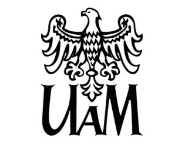 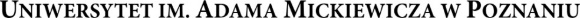 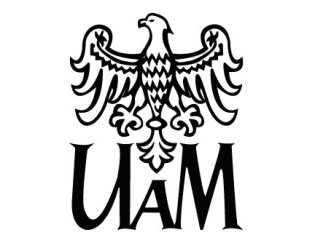 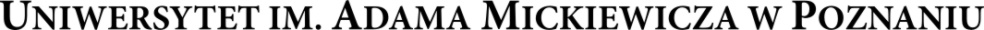                                                          Dr Adam Gorczyński                                                         Kierownik projektuPoznań, dnia 30.10.2023r.INFORMACJA O WYNIKU KONKURSUW konkursie na stypendium naukowe dla studenta w ramach projektu SONATA „Wielofunkcyjny charakter makrocyklicznych kompleksów miedzi(II) - wgląd w polimeryzację rodnikową z przeniesieniem atomu (ATRP) oraz nanomagnetyzm molekularny (NMM)”, finansowanego ze środków Narodowego Centrum Nauki, nr umowy UMO-2020/39/D/ST4/01182,Dnia 30.10.2023r. komisja konkursowa w składzie:Dr Adam Gorczyński - Przewodniczący komisjiProf. dr hab. Violetta PatroniakDr Dawid Pakulskiwyłoniła laureatkę:Panią Agnieszkę SiwiakKandydatka spełniała wymagania konkursu.INFORMATION ON THE RESULT OF THE COMPETITIONIn the competition for a scientific scholarship for a student under the SONATA project.As a result of the proceedings in the competition conducted for the above mentioned post, the competition committee: Dr Adam Gorczyński Prof. dr hab. Violetta PatroniakDr Dawid Pakulskihas chosen Ms. Agnieszka SiwiakThe candidate has fulfilled the requirements of the competition.